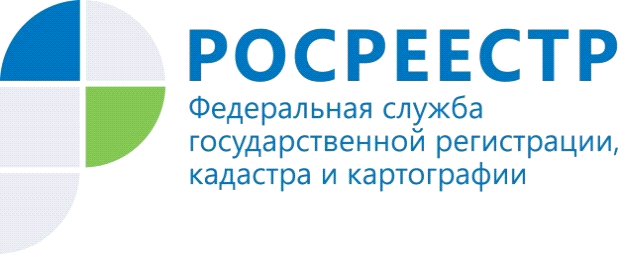 Первичный рынок оттаял веснойПо итогам марта текущего года Управление Росреестра по Красноярскому краю фиксирует рост показателей на первичном рынке жилья региона.Количество договоров долевого участия в строительстве выросло более чем на 50% (март 2016 года – 961; март 2017 года – 1462). Уровень ипотечных сделок увеличился на 2% (март 2016 года -501; март 2017 – 514).Вторичный рынок края в первый весенний месяц демонстрирует незначительное снижение на 6% (март 2016 года 7009; март 2017 года – 6553), количество ипотечных сделок на рынке готового жилья осталось практически неизменным (3578 – март 2016 года; 3561 - март 2017 года).Как показывают статистические данные, жители края с началом весны стали активнее приобретать недвижимость. Напомним, что в конце прошлого года Правительством РФ было принято окончательное решение не продлять программу государственной поддержки ипотеки, что могло послужить снижению спроса на недвижимость, но этого не произошло. Первичный рынок устремился вверх. Ключевыми факторами роста являются большое количество интересных предложений от застройщиков. А также привлекательные программы финансирования.Пресс-служба Управления Росреестра по Красноярскому краю (391) 2- 524-356(391) 2- 524-367
Страница «ВКонтакте» http://vk.com/to24.rosreestr